Società Italiana Banche degli OcchiRINNOVO ANNUALE ANNO 2023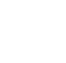 La Società Italiana Banche degli Occhi si propone di contribuire alla diffusione e al miglioramento della qualità del trapianto di cornea e del trattamento di patologie oculari, attraverso la promozione e lo sviluppo dell’eye banking. Essa:    promuove l’attività scientifica, didattica e culturale nel campo dell` eye banking anche mediante iniziative divulgative dirette agli operatori e la definizione, la diffusione e applicazione di linee guida inerenti alle attività di eye banking e la costituzione e strutturazione delle banche degli occhi;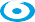 promuove l’organizzazione di corsi, convegni, conferenze, dibattiti, seminari e iniziative didattiche, scientifiche e di ricerca sull`eye banking, il trapianto di cornea, le patologie corneali e della superficie oculare;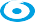     instaura il collegamento, la collaborazione e l’interscambio scientifico e culturale con enti nazionali ed esteri operanti con finalità analoghe;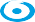     si propone quale interlocutore di riferimento per le istituzioni che coordinano l’attività di trapianto in Italia (Centro Nazionale trapianti, Centri Regionali e Centri Interregionali di Coordinamento per i Trapianti);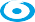     promuove campagne di sensibilizzazione sociale sulle malattie oculari ovvero partecipa alle stesse;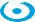     promuove ricerche scientifiche finalizzate allo studio e al miglioramento delle tecniche dell’eye banking, e alla valutazione dei risultati conseguiti;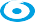     formula proposte presso interlocutori pubblici e privati, volte alla tutela e promozione dell’eye banking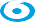     intraprende ogni iniziativa idonea a favorire il collegamento e la collaborazione tra le banche degli occhi italiane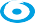 Cognome e nome:         	                                                                                                                                                                                           Luogo e data di nascita:         	                                                                                                                                                                                Codice fiscale:      	 Qualifica:	 Indirizzo per Ia corrispondenza     	 Ente/Istituzione:	 Telefono:	 Fax:	 Email:     	DICHIARA DI:ESSERE AFFILIATO AD UNA BANCA DEGLI OCCHINON ESSERE AFFILIATO AD UNA BANCA DEGLI OCCHIe chiede di essere iscritto alla SIBO per I’ anno 2023.Data 		Firma  	In caso di affiliazione ad una banca degli occhi, indicare il nome e /indirizzo della banca degli occhi di appartenenza,se differente dall' indirizzo per la corrispondenza indicata sopra:  	INVIARE IL MODULO COMPILATO ALLA SEGRETERIA SIBO C/O BANCA DEGLI OCCHI DI MONZA, OSPEDALE S. GERARDO,Via Pergolesi 33 – 20900 Monza (MB)Tel: 039 2339914-12 - Fax: 039 2333557- Email: f.pateri@asst-monza.it.La richiesta di iscrizione/rinnovo annuale a socio ordinario va accompagnata da una attestazione di affiliazione/collaborazione con una banca degli occhi rilasciata dal Legale Rappresentante dell’ente di appartenenza della banca. La richiesta di iscrizione/rinnovo annuale è valida contestualmente al pagamento della quota associativa.Società Italiana Banche degli OcchiRINNOVO ANNUALE (30 € PER IL 2023)Effettuo il pagamento di € 	in contantiEffettuo il pagamento di € 	mediante bonifico bancario alle seguenti coordinate bancarie:Banco BPM Banca Popolare di NovaraCorso Fiume 13 -10131- TORINOIBAN: IT 65 W 05034 01013 000000022060Riferimento conto: Società Italiana Banche degli Occhi Causale: iscrizione/rinnovo annuale SIBOTotale importo del bonifico (in euro):   		                                                                 Banca che effettua il trasferimento:    	                                                                    Data del trasferimento:  		                                                                                             Numero di riferimento del bonifico:   			                                                                   Nome del titolare del conto:   			INVIARE IL MODULO COMPILATO E L’ EVENTUALE RICEVUTA DI BONIFICO ALLA SEGRETERIA SIBOC/O BANCA DEGLI OCCHI DI MONZA, OSPEDALE S. GERARDO,Via Pergolesi 33 – 20900 Monza (MB)Tel: 039 2339914-12 - Fax: 039 2333557- Email: f.pateri@asst-monza.it.